	2012年3月8日，日内瓦尊敬的先生/女士：1	应第17研究组（安全）主席的请求，我荣幸地告知您，该研究组将于2012年8月29至9月7日召开会议，并将采用世界电信标准化全会（2008年，约翰内斯堡）第1号决议第9节规定的程序来批准上述新建议书草案。2	建议批准的新ITU-T建议书草案的摘要及其出处见附件1。3	所有了解自己或他人持有的专利可能整体或部分地涉及建议批准的（一项或多项）建议书草案内容的国际电联成员国、部门成员、部门准成员或学术机构，均需按照 ITU-T/ITU-R/ISO（国际标准化组织）/IEC（国际电工委员会）的共同专利政策，向电信标准化局披露这类信息。	可通过ITU-T网站（www.itu.int/ITU-T/ipr/）在网上获取已公布的专利信息。[软件版权/数据库]4	考虑到第1号决议第9节的规定，请您在2012年8月16日协调世界时24时之前告知我，贵主管部门是否同意授权第17研究组在该研究组会议上审议并批准上述新建议书草案。如有成员国认为不应进入审议批准程序，应阐明其反对原因并提出可能的修改意见，以推动对相关修订建议书草案或新建议书草案的进一步审议，以便批准。5	如果70％以上的成员国在回复中支持在该研究组会议上审议并批准上述新建议书草案，则将于2012年9月7日召开一次全体会议，实施该批准程序。	为此，我邀请贵主管部门派出一名代表参加会议。请国际电联成员国的主管部门提供其代表团团长的姓名。如果贵主管部门希望由一家经认可的运营机构、一个科学或工业组织或处理电信问题的另一实体作为代表参加会议，则应按照国际电联《公约》第19条第239款的规定，将有关情况适时向主任通报。6	有关第17研究组会议的议程和所有相关信息将在第7/17号集体函中提供。7	会后电信标准化局主任将以通函的形式通报就这几份建议书做出的决定。此信息还将在《国际电联操作公报》中公布。顺致敬意!电信标准化局主任
  马尔科姆•琼森附件：1件附件1
（电信标准化局第269号通函）案文摘要和出处ITU-T X.1054（X.isgf）新建议书草案 ：信息技术- 安全技术- 信息安全的管理
COM 17 – R 49摘要此建议书|国际标准规定了信息安全管理的导则。信息安全已成为各组织的一个关键问题。不仅要求不断增强监管，而且一个组织如果信息安全措施出现问题，将对组织的声誉造成直接影响。因此，作为其管理职责的一部分，越来越要求管理部门对信息安全进行监督，以确保实现组织的各项目标。此外，管理信息安全提供了组织的管理部门、执行管理部门和负责落实和运作信息安全管理系统的人员之间一个强有力的连接纽带。它提供了在整个组织内推动信息安全举措必不可少的职责。而且，有效的信息安全管理确保管理部门可获取业务开展背景下信息安全相关活动的有关报告。这使得可就信息安全问题做出及时中肯的决定，以支持组织的战略目标。ITU-T X.1254（X.eaa） | ISO/IEC 29115新建议书草案：信息技术- 安全技术- 实体认证保证框架
COM 17 – R 61摘要此建议书|国际标准规定了实体认证保证的四种水平（即LoA 1 – LoA 4）；以及实体认证保证四种水平中每种水平的标准和所面临的威胁。此外，其还：规定管理保证水平的框架；根据风险评估提供有关控制技术的导则，用于消除认证的威胁；提供将四种保证水平对应到其他认证保证方案的导则；并 提供交换基于四种保证水平的认证结果的导则。ITU-T X.1527（X.xccdf）新建议书草案：可扩展配置清单描述格式
COM 17 – R 50摘要本建议书规定了可扩展配置清单描述格式（XCCDF）的数据模型和可扩展标记语言（XML）表示。XCCDF文件是一系列目标系统的结构性安全配置集合。XCCDF规范旨在支持信息交换、文件生成、组织和情景调整、自动合规测试和评分。规范也定义了存储安全指导或清单测试结果的数据模型和格式。XCCDF的宗旨是提供表示安全清单和其他配置指导的统一基础，并因此加强优秀安全实践的更广泛应用。通过列举NIST7275号机构间报告（修订4）-可扩展配置清单描述格式（XCCDF）规范（1.2版本）的相关条款并说明其为标准或是用于参考的方式来实现此宗旨。ITU-T X.1528（X.cpe）新建议书草案：通用平台列举
COM 17 – R 51摘要有关通用平台列举（CPE）的本建议书提供了描述企业计算机资产中出现的应用、操作系统和硬件设备并确定其类别的结构性方法。通过一系列堆栈模式规范定义CPE，其中能力基于更加简单、定义范围更窄、在堆栈中定义地位更低的要素。堆栈包括依赖于名称匹配规范的字典规范和应用语言规范，而名称匹配规范则依赖于命名规范。ITU-T X.1528.1（X.cpe.1）新建议书草案：通用平台列举命名
COM 17 – R 52摘要有关通用平台列举（CPE）命名的本建议书定义了IT产品类别名称的逻辑结构以及将这些名称与机器可读编码绑定和解除绑定的程序。此建议书还定义并解释了IT产品必须满足并宣布符合本建议书规定的要求。通过列举NIST7696号机构间报告-通用平台列举：名称匹配规范（2.3版本）的相关条款并说明其为标准或是用于参考的方式来实现此宗旨。ITU-T X.1528.2（X.cpe.2）新建议书草案：通用平台列举名称匹配
COM 17 – R 53摘要此建议书定义了通用平台列举（CPE）名称匹配的规范。CPE名称匹配规范是支持各种IT产品描述和命名相关使用情况的一系列CPE规范的一部分。CPE名称匹配规范提供了将源CPE名称与目标CPE名称进行一对一比对的方法。除定义规范外，此建议书还定义并解释了IT产品必须满足并宣布合规的要求。通过列举NIST7696号机构间报告-通用平台列举：名称匹配规范（2.3版本）的相关条款并说明其为标准或是用于参考的方式来实现此宗旨。ITU-T X.1528.3（X.cpe.3）新建议书草案：通用平台列举字典
COM 17 – R 54摘要本建议书定义了通用平台列举（CPE）字典规范。CPE字典规范是支持各种与IT产品描述和命名相关使用情况的一系列CPE规范的一部分。单个CPE字典是IT产品名称的 资料库，资料库中每个名称确定世界上一种唯一类别的IT产品。规范定义了CPE字典数据模型的语义以及与CPE字典生成和管理有关的规则。此建议书还定义并解释了CPE字典等IT产品必须满足并宣布合规的要求。通过列举NIST7696号机构间报告-通用平台列举：名称匹配规范（2.3版本）的相关条款并说明其为标准或是用于参考的方式来实现此宗旨。ITU-T X.1528.4（X.cpe.4）新建议书草案：通用平台列举适用语言
COM 17 – R 55摘要本建议书定义了通用平台列举（CPE）适用语言规范。CPE适用语言规范是支持各种与IT产品描述和命名相关使用情况的一系列CPE规范的一部分。CPE适用语言规范数据模型构建于其他CPE规范的基础上，以便提供允许CPE用户构建复杂的CPE名称归类，描述IT平台所需的功能。这些归类称为适用说明，因为其用于指明特定导则、政策等适用的平台。此建议书规范定义了CPE适用语言数据模型的语义以及IT产品和CPE适用语言文件必须满足并宣布合规的要求。通过列举NIST7698号机构间报告-通用平台列举：通用平台列举适用语言规范（2.3版本）的相关条款并说明其为标准或是用于参考的方式来实现此宗旨。ITU-T X.1541（X.iodef）新建议书草案：事件对象描述交换格式
COM 17 – R 56摘要此建议书描述了事件对象描述交换格式（IODEF）的信息模型并提供了用XML模式规定的相关数据模型。IODEF规定了用于共享计算机安全事件响应小组（CSIRT） 和服务提供商（SP）经常交流有关计算机安全或其他事件类型信息的数据模型表示。通过列举RFC 5070的相关条款并说明其为标准或是用于参考的方式来实现此宗旨。ITU-T X.1580（X.rid）新建议书草案：实时网际防御
COM 17 – R 57摘要有关实时网际防御（RID）的此建议书概述了促进自动分享事件处理信息的一种主动网际通信方法。落实可与现有的事件管理系统以及发现、来源确定和缓解机制相结合，以形成更加完善的事件处理解决方案。RID规定了安全交流事件信息，实现交换事件对象描述交换格式（IODEF）可扩展标记语言（XML）文件的一种方法。RID提供了一种传送安全、政策和隐私控制，以实现潜在敏感信息交换的技术方法。技术能力可与适当的政策相对应，使得业务提供商或组织可根据其政策做出适当的决定。此建议书通过列举RFC 6545的相关条款并说明其为标准或是用于参考的方式规定了RID。ITU-T X.1581（X.ridt）新建议书草案：实时网际防御讯息的传输
COM 17 – R 58摘要此建议书规定了基于通过超文本传输协议/传输层安全（HTTP/TLS）传递RID讯息的实时网际防御（RID）传输协议。通过列举RFC 6545的相关条款并说明其为标准或是用于参考的方式实现此目标。____________电信标准化局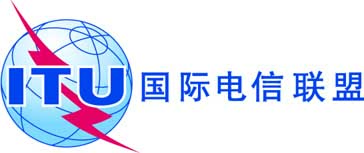 文号：
电话：传真：电信标准化局第269号通函COM 17/MEU
+41 22 730 5866+41 22 730 5853-	致国际电联各成员国主管部门电子
邮件：tsbsg17@itu.int 抄送：-	ITU-T部门成员；- ITU-T部门准成员；- ITU-T学术成员；-	第17研究组正副主席；-	电信发展局主任；-	无线电通信局主任事由：第17研究组按照世界电信标准化全会（2008年，约翰内斯堡）
第1号决议第9节的规定为批准ITU-T X.1054、X.1254、X.1527、X.1528、X.1528.1、X.1528.2、X.1528.3、X.1528.4、X.1541、X.1580和X.1581新建议书草案而召开的会议2012年9月7日，日内瓦